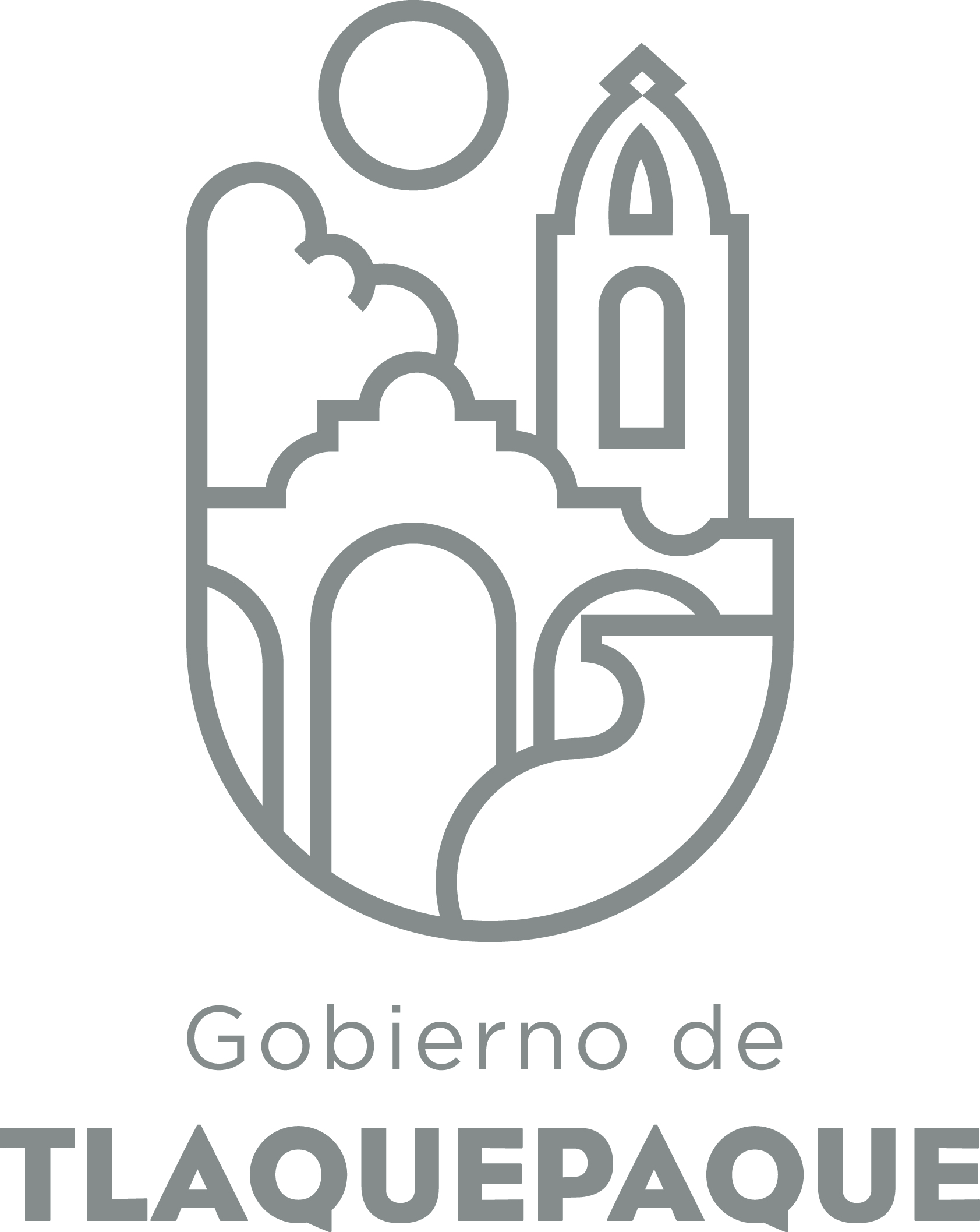 ANEXO 1: DATOS GENERALESANEXO 2: OPERACIÓN DE LA PROPUESTAElaborado por: DGPP / PP / PLVA)Nombre del programa/proyecto/servicio/campañaA)Nombre del programa/proyecto/servicio/campañaA)Nombre del programa/proyecto/servicio/campañaA)Nombre del programa/proyecto/servicio/campañaProyecto PIMUS (Plan Integral de Movilidad Urbana Sustentable) para Centro Histórico.Proyecto PIMUS (Plan Integral de Movilidad Urbana Sustentable) para Centro Histórico.Proyecto PIMUS (Plan Integral de Movilidad Urbana Sustentable) para Centro Histórico.Proyecto PIMUS (Plan Integral de Movilidad Urbana Sustentable) para Centro Histórico.Proyecto PIMUS (Plan Integral de Movilidad Urbana Sustentable) para Centro Histórico.Proyecto PIMUS (Plan Integral de Movilidad Urbana Sustentable) para Centro Histórico.EjeEjeB) Dirección o Área ResponsableB) Dirección o Área ResponsableB) Dirección o Área ResponsableB) Dirección o Área ResponsableDirección de Movilidad y TransporteDirección de Movilidad y TransporteDirección de Movilidad y TransporteDirección de Movilidad y TransporteDirección de Movilidad y TransporteDirección de Movilidad y TransporteEstrategiaEstrategiaC)  Problemática que atiende la propuestaC)  Problemática que atiende la propuestaC)  Problemática que atiende la propuestaC)  Problemática que atiende la propuestaReordenamiento del tráfico vehicular, el estacionamiento, Transporte público y la protección de peatón y el ciclista en el centro histórico. Reordenamiento del tráfico vehicular, el estacionamiento, Transporte público y la protección de peatón y el ciclista en el centro histórico. Reordenamiento del tráfico vehicular, el estacionamiento, Transporte público y la protección de peatón y el ciclista en el centro histórico. Reordenamiento del tráfico vehicular, el estacionamiento, Transporte público y la protección de peatón y el ciclista en el centro histórico. Reordenamiento del tráfico vehicular, el estacionamiento, Transporte público y la protección de peatón y el ciclista en el centro histórico. Reordenamiento del tráfico vehicular, el estacionamiento, Transporte público y la protección de peatón y el ciclista en el centro histórico. Línea de AcciónLínea de AcciónC)  Problemática que atiende la propuestaC)  Problemática que atiende la propuestaC)  Problemática que atiende la propuestaC)  Problemática que atiende la propuestaReordenamiento del tráfico vehicular, el estacionamiento, Transporte público y la protección de peatón y el ciclista en el centro histórico. Reordenamiento del tráfico vehicular, el estacionamiento, Transporte público y la protección de peatón y el ciclista en el centro histórico. Reordenamiento del tráfico vehicular, el estacionamiento, Transporte público y la protección de peatón y el ciclista en el centro histórico. Reordenamiento del tráfico vehicular, el estacionamiento, Transporte público y la protección de peatón y el ciclista en el centro histórico. Reordenamiento del tráfico vehicular, el estacionamiento, Transporte público y la protección de peatón y el ciclista en el centro histórico. Reordenamiento del tráfico vehicular, el estacionamiento, Transporte público y la protección de peatón y el ciclista en el centro histórico. No. de PP EspecialNo. de PP EspecialD) Ubicación Geográfica / Cobertura  de ColoniasD) Ubicación Geográfica / Cobertura  de ColoniasD) Ubicación Geográfica / Cobertura  de ColoniasD) Ubicación Geográfica / Cobertura  de ColoniasCentro Histórico y colonias colindantes.Centro Histórico y colonias colindantes.Centro Histórico y colonias colindantes.Centro Histórico y colonias colindantes.Centro Histórico y colonias colindantes.Centro Histórico y colonias colindantes. Indicador ASE Indicador ASED) Ubicación Geográfica / Cobertura  de ColoniasD) Ubicación Geográfica / Cobertura  de ColoniasD) Ubicación Geográfica / Cobertura  de ColoniasD) Ubicación Geográfica / Cobertura  de ColoniasCentro Histórico y colonias colindantes.Centro Histórico y colonias colindantes.Centro Histórico y colonias colindantes.Centro Histórico y colonias colindantes.Centro Histórico y colonias colindantes.Centro Histórico y colonias colindantes.ZAPZAPE) Nombre del Enlace o ResponsableE) Nombre del Enlace o ResponsableE) Nombre del Enlace o ResponsableE) Nombre del Enlace o ResponsableMartín CoronaMartín CoronaMartín CoronaMartín CoronaMartín CoronaMartín CoronaVinc al PNDVinc al PNDF) Objetivo específicoF) Objetivo específicoF) Objetivo específicoF) Objetivo específicoDiagnosticar e identificar las alternativas de solución para el buen funcionamiento de la movilidad en el centro histórico.  Diagnosticar e identificar las alternativas de solución para el buen funcionamiento de la movilidad en el centro histórico.  Diagnosticar e identificar las alternativas de solución para el buen funcionamiento de la movilidad en el centro histórico.  Diagnosticar e identificar las alternativas de solución para el buen funcionamiento de la movilidad en el centro histórico.  Diagnosticar e identificar las alternativas de solución para el buen funcionamiento de la movilidad en el centro histórico.  Diagnosticar e identificar las alternativas de solución para el buen funcionamiento de la movilidad en el centro histórico.  Vinc al PEDVinc al PEDF) Objetivo específicoF) Objetivo específicoF) Objetivo específicoF) Objetivo específicoDiagnosticar e identificar las alternativas de solución para el buen funcionamiento de la movilidad en el centro histórico.  Diagnosticar e identificar las alternativas de solución para el buen funcionamiento de la movilidad en el centro histórico.  Diagnosticar e identificar las alternativas de solución para el buen funcionamiento de la movilidad en el centro histórico.  Diagnosticar e identificar las alternativas de solución para el buen funcionamiento de la movilidad en el centro histórico.  Diagnosticar e identificar las alternativas de solución para el buen funcionamiento de la movilidad en el centro histórico.  Diagnosticar e identificar las alternativas de solución para el buen funcionamiento de la movilidad en el centro histórico.  Vinc al PMetDVinc al PMetDG) Perfil de la población atendida o beneficiariosG) Perfil de la población atendida o beneficiariosG) Perfil de la población atendida o beneficiariosG) Perfil de la población atendida o beneficiariosTuristas, comerciantes, empleados y habitantes de la zona. Turistas, comerciantes, empleados y habitantes de la zona. Turistas, comerciantes, empleados y habitantes de la zona. Turistas, comerciantes, empleados y habitantes de la zona. Turistas, comerciantes, empleados y habitantes de la zona. Turistas, comerciantes, empleados y habitantes de la zona. Turistas, comerciantes, empleados y habitantes de la zona. Turistas, comerciantes, empleados y habitantes de la zona. Turistas, comerciantes, empleados y habitantes de la zona. Turistas, comerciantes, empleados y habitantes de la zona. H) Tipo de propuestaH) Tipo de propuestaH) Tipo de propuestaH) Tipo de propuestaH) Tipo de propuestaJ) No de BeneficiariosJ) No de BeneficiariosK) Fecha de InicioK) Fecha de InicioK) Fecha de InicioFecha de CierreFecha de CierreFecha de CierreFecha de CierreProgramaCampañaServicioProyectoProyectoHombresMujerespendientependientependientependientependientependientependientexx5000050000FedEdoMpioxxxxI) Monto total estimadoI) Monto total estimadoI) Monto total estimadoFuente de financiamientoFuente de financiamientoA)Actividades a realizar para la obtención del producto esperado Elaboración de aforos vehiculares, peatonales, ciclistas, pasajeros de transporte público.Elaboración de diagnóstico y descripción del estado actual.Desarrollo del análisis y propuestas de solución. Elaboración de aforos vehiculares, peatonales, ciclistas, pasajeros de transporte público.Elaboración de diagnóstico y descripción del estado actual.Desarrollo del análisis y propuestas de solución. Elaboración de aforos vehiculares, peatonales, ciclistas, pasajeros de transporte público.Elaboración de diagnóstico y descripción del estado actual.Desarrollo del análisis y propuestas de solución. Elaboración de aforos vehiculares, peatonales, ciclistas, pasajeros de transporte público.Elaboración de diagnóstico y descripción del estado actual.Desarrollo del análisis y propuestas de solución. Elaboración de aforos vehiculares, peatonales, ciclistas, pasajeros de transporte público.Elaboración de diagnóstico y descripción del estado actual.Desarrollo del análisis y propuestas de solución. Elaboración de aforos vehiculares, peatonales, ciclistas, pasajeros de transporte público.Elaboración de diagnóstico y descripción del estado actual.Desarrollo del análisis y propuestas de solución. Elaboración de aforos vehiculares, peatonales, ciclistas, pasajeros de transporte público.Elaboración de diagnóstico y descripción del estado actual.Desarrollo del análisis y propuestas de solución. Elaboración de aforos vehiculares, peatonales, ciclistas, pasajeros de transporte público.Elaboración de diagnóstico y descripción del estado actual.Desarrollo del análisis y propuestas de solución. Elaboración de aforos vehiculares, peatonales, ciclistas, pasajeros de transporte público.Elaboración de diagnóstico y descripción del estado actual.Desarrollo del análisis y propuestas de solución. Elaboración de aforos vehiculares, peatonales, ciclistas, pasajeros de transporte público.Elaboración de diagnóstico y descripción del estado actual.Desarrollo del análisis y propuestas de solución. Elaboración de aforos vehiculares, peatonales, ciclistas, pasajeros de transporte público.Elaboración de diagnóstico y descripción del estado actual.Desarrollo del análisis y propuestas de solución. Elaboración de aforos vehiculares, peatonales, ciclistas, pasajeros de transporte público.Elaboración de diagnóstico y descripción del estado actual.Desarrollo del análisis y propuestas de solución. Elaboración de aforos vehiculares, peatonales, ciclistas, pasajeros de transporte público.Elaboración de diagnóstico y descripción del estado actual.Desarrollo del análisis y propuestas de solución. Elaboración de aforos vehiculares, peatonales, ciclistas, pasajeros de transporte público.Elaboración de diagnóstico y descripción del estado actual.Desarrollo del análisis y propuestas de solución. B) Principal producto esperado (base para el establecimiento de metas)Propuesta de mejoramiento con base en un análisis de la situación actual mediante metodologías de análisis del tránsito y la movilidad urbana, que permitan establecer prioridades y definir proyectos a desarrollar.Propuesta de mejoramiento con base en un análisis de la situación actual mediante metodologías de análisis del tránsito y la movilidad urbana, que permitan establecer prioridades y definir proyectos a desarrollar.Propuesta de mejoramiento con base en un análisis de la situación actual mediante metodologías de análisis del tránsito y la movilidad urbana, que permitan establecer prioridades y definir proyectos a desarrollar.Propuesta de mejoramiento con base en un análisis de la situación actual mediante metodologías de análisis del tránsito y la movilidad urbana, que permitan establecer prioridades y definir proyectos a desarrollar.Propuesta de mejoramiento con base en un análisis de la situación actual mediante metodologías de análisis del tránsito y la movilidad urbana, que permitan establecer prioridades y definir proyectos a desarrollar.Propuesta de mejoramiento con base en un análisis de la situación actual mediante metodologías de análisis del tránsito y la movilidad urbana, que permitan establecer prioridades y definir proyectos a desarrollar.Propuesta de mejoramiento con base en un análisis de la situación actual mediante metodologías de análisis del tránsito y la movilidad urbana, que permitan establecer prioridades y definir proyectos a desarrollar.Propuesta de mejoramiento con base en un análisis de la situación actual mediante metodologías de análisis del tránsito y la movilidad urbana, que permitan establecer prioridades y definir proyectos a desarrollar.Propuesta de mejoramiento con base en un análisis de la situación actual mediante metodologías de análisis del tránsito y la movilidad urbana, que permitan establecer prioridades y definir proyectos a desarrollar.Propuesta de mejoramiento con base en un análisis de la situación actual mediante metodologías de análisis del tránsito y la movilidad urbana, que permitan establecer prioridades y definir proyectos a desarrollar.Propuesta de mejoramiento con base en un análisis de la situación actual mediante metodologías de análisis del tránsito y la movilidad urbana, que permitan establecer prioridades y definir proyectos a desarrollar.Propuesta de mejoramiento con base en un análisis de la situación actual mediante metodologías de análisis del tránsito y la movilidad urbana, que permitan establecer prioridades y definir proyectos a desarrollar.Propuesta de mejoramiento con base en un análisis de la situación actual mediante metodologías de análisis del tránsito y la movilidad urbana, que permitan establecer prioridades y definir proyectos a desarrollar.Propuesta de mejoramiento con base en un análisis de la situación actual mediante metodologías de análisis del tránsito y la movilidad urbana, que permitan establecer prioridades y definir proyectos a desarrollar.Indicador de Resultados vinculado al PMD según Línea de Acción Indicador vinculado a los Objetivos de Desarrollo Sostenible AlcanceCorto PlazoCorto PlazoCorto PlazoMediano PlazoMediano PlazoMediano PlazoMediano PlazoMediano PlazoMediano PlazoMediano PlazoLargo PlazoLargo PlazoLargo PlazoLargo PlazoAlcancexxxC) Valor Inicial de la MetaValor final de la MetaValor final de la MetaValor final de la MetaValor final de la MetaValor final de la MetaValor final de la Meta1 plan1 plan1 plan1 plan1 plan1 plan1 planClave de presupuesto determinada en Finanzas para la etiquetación de recursosClave de presupuesto determinada en Finanzas para la etiquetación de recursosClave de presupuesto determinada en Finanzas para la etiquetación de recursosClave de presupuesto determinada en Finanzas para la etiquetación de recursosClave de presupuesto determinada en Finanzas para la etiquetación de recursosClave de presupuesto determinada en Finanzas para la etiquetación de recursosClave de presupuesto determinada en Finanzas para la etiquetación de recursosCronograma Anual  de ActividadesCronograma Anual  de ActividadesCronograma Anual  de ActividadesCronograma Anual  de ActividadesCronograma Anual  de ActividadesCronograma Anual  de ActividadesCronograma Anual  de ActividadesCronograma Anual  de ActividadesCronograma Anual  de ActividadesCronograma Anual  de ActividadesCronograma Anual  de ActividadesCronograma Anual  de ActividadesCronograma Anual  de ActividadesCronograma Anual  de ActividadesCronograma Anual  de ActividadesD) Actividades a realizar para la obtención del producto esperado ENEFEBMARMARABRMAYMAYJUNJULAGSSEPOCTNOVDICDefinición del presupuestoLevantamiento de datosElaboración de alternativasEntrega final del proyecto